Drodzy Rodzice, Kochani Przedszkolacy w tygodniu 11-15.05.2020r. tematem kompleksowym będzie Łąka w majuPiątek 15.05.2020r.- Pierwsza kartka zielnikaDokończcie rymowanki o łąceTrawa, kwiaty, biedronka – to na pewno… (łąka)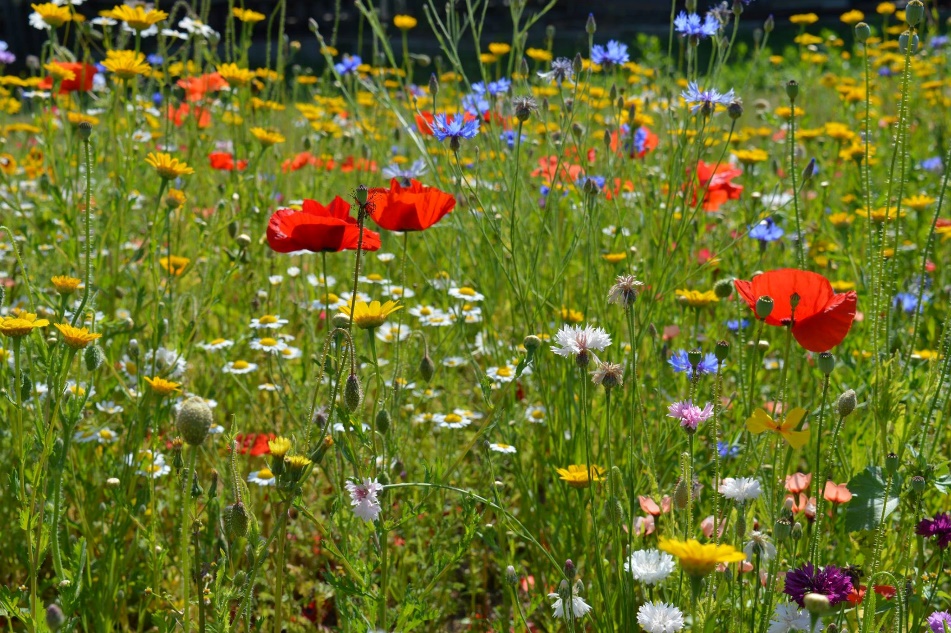 Czerwone jak gotowane raki – to… (maki)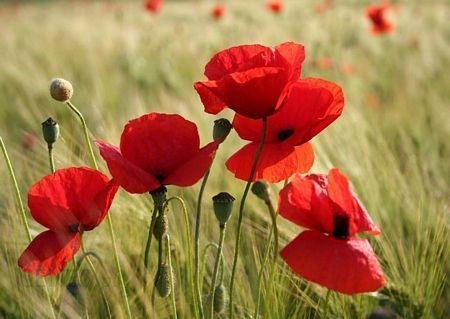 Ma żółty środek, białe płatki,łodyga u niej wiotka.Ten łąkowy kwiat to… (stokrotka)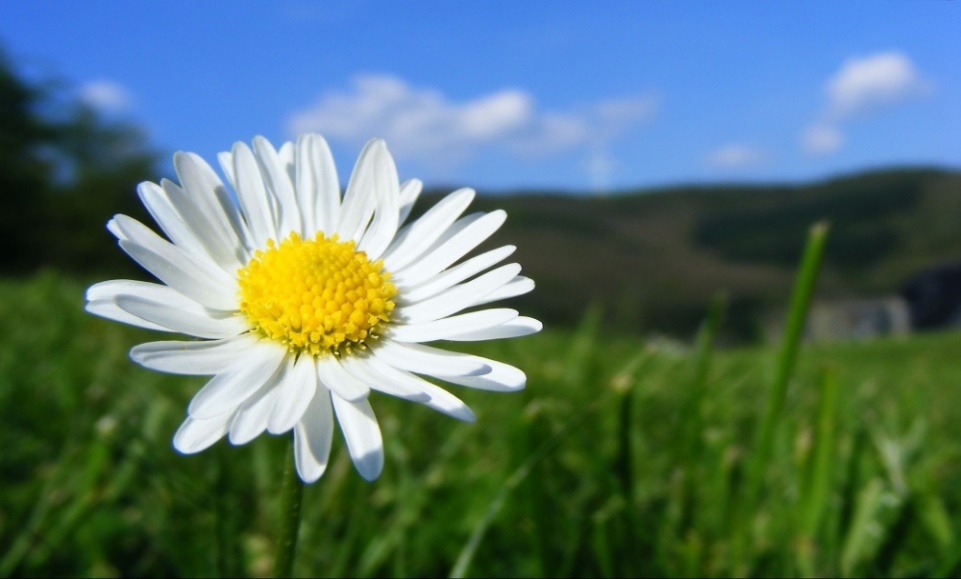 Piegowata dama. Po łące chodzi od rana.Wygrzewa się w promykach słonka.To maleńka… (biedronka)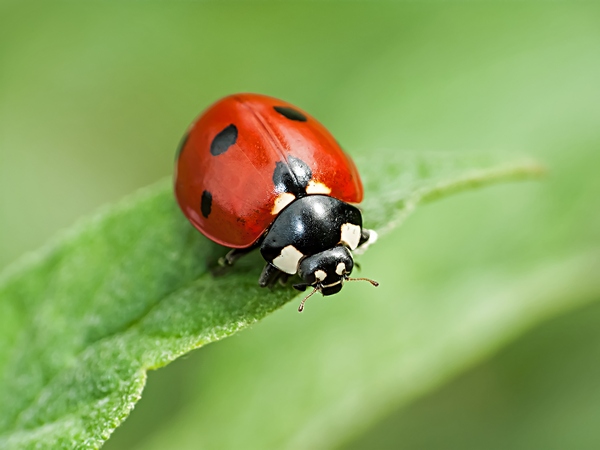 Czy to fruwające kwiaty? Jest ich tyle! Nie, to… (motyle)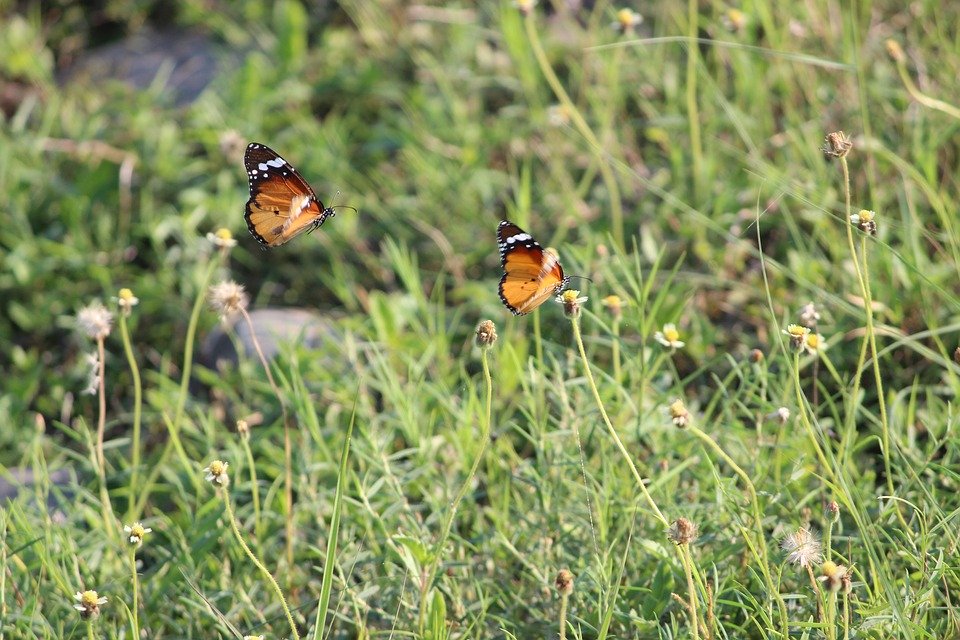 Lata, lata koło nosa. Uwaga! To groźna… (osa)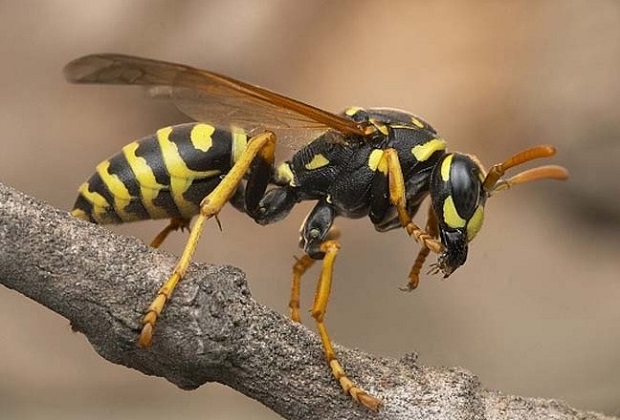 Lata, lata obok czoła. To miodna… (pszczoła)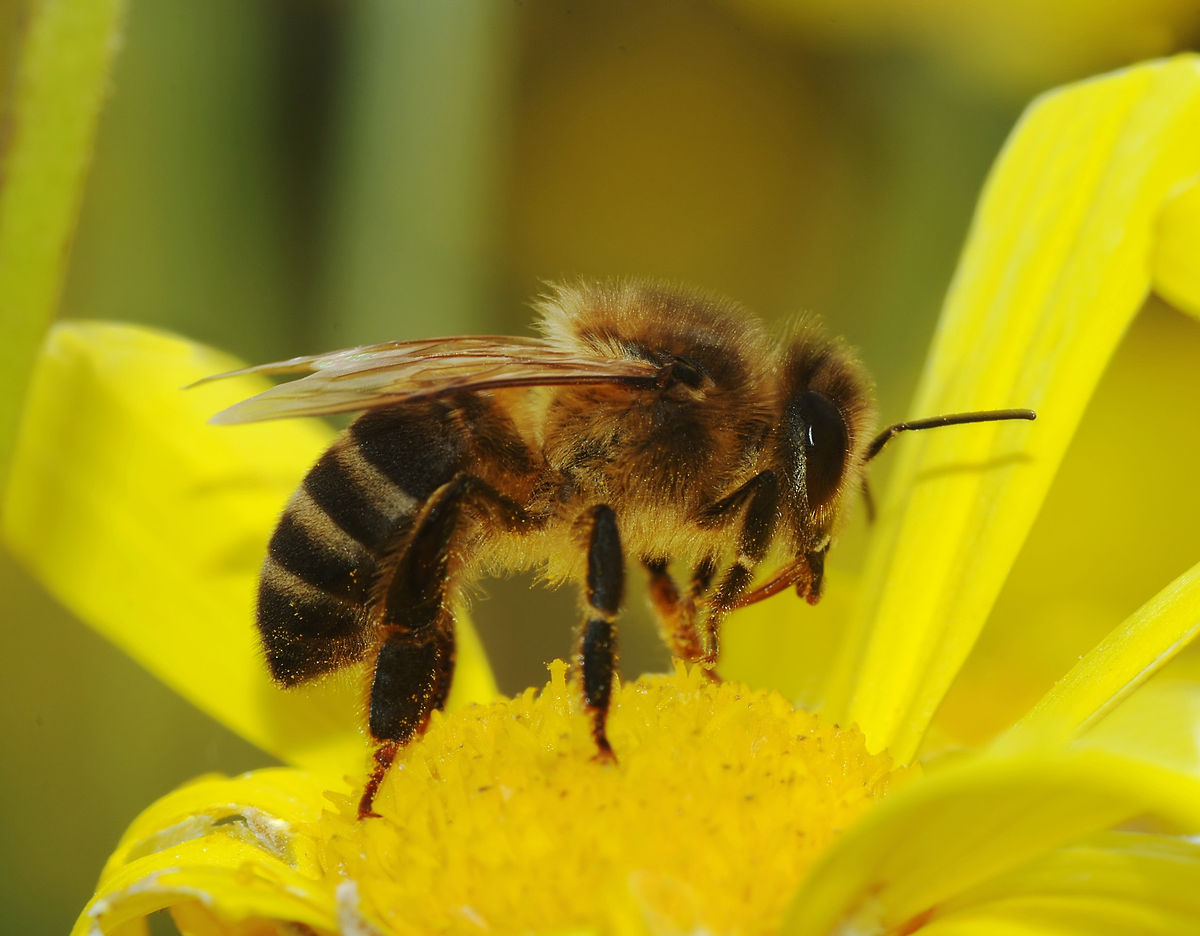 Zapoznanie z kwiatami, które można znaleźć na łącehttps://ulicaekologiczna.pl/edukacja-ekologiczna/laka-pelna-kwiatowOpowiadanie ruchowe ŁąkaDziecko zajmuje dowolne miejsce na podłodze. Dorosły rozpoczyna opowiadanie:Jest piękna pogoda. Świeci słońce. – rękoma zataczamy krąg w górzeWszyscy mieszkańcy łąki już dawno wstali i wykonują swoją pracę.  – Dzieci maszerują rąbiąc przy tym „Młynek” rękamiMrówki budują swoje mrowisko – dziecko układa dłoń nad dłonią „budując”Pszczoły zbierają nektar, frunąc z kwiatka na kwiatek - dziecko wyciąga ręce na boki i małymi krokami przemieszczają się w dowolnych kierunkach.Powiał wiatr. Kwiaty i trawa kołyszą się w różne strony. - ręce w górze, robi „wiaterek”, przenosząc ciężar ciała z nogo na nogęNagle pojawiają się piękne motyle - dziecko maszeruje w miejscu, ręce wyciągnięte na boki. Wykonuje nimi powolne ruchy unosząc je powoli w górę i w dół.